Gender violenceGender differences 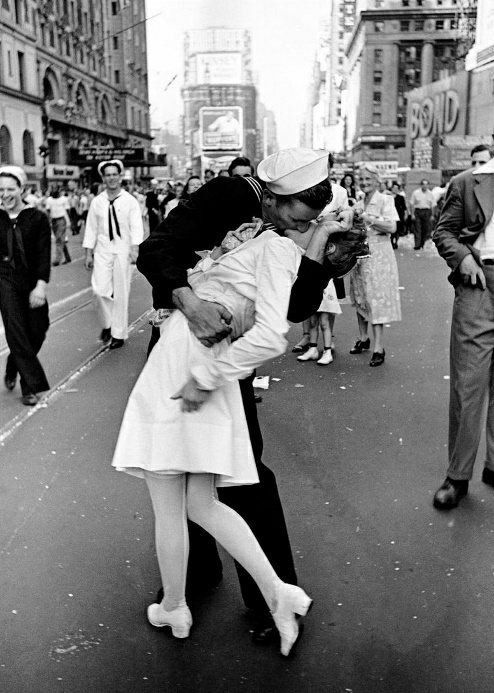 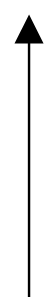 PassionateRelationship					II World WarCharacterization by contrast with Sally Rooney’s novel: Normal People